Publicado en Marbella el 03/05/2021 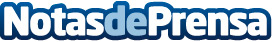 Vendida Villa Cullinan de Zagaleta (Marbella), la mejor mansión de Europa, en venta por 32 millones de eurosVilla Cullinan, la mansión mejor valorada de Europa, localizada en Zagaleta (Marbella), ha sido puesta en mercado por 32.000.000 euros y ha sido vendida gracias a las gestiones llevadas a cabo por parte de la agencia Drumelia Real Estate y promotora Prestige Expo. Ambas gestionan propiedades de ultra lujo, pero ninguna como el diamante de Marbella, en la Urbanización de la ZagaletaDatos de contacto:Artur LoginovDirector de ventas de Drumelia Real Estate952 766 950Nota de prensa publicada en: https://www.notasdeprensa.es/vendida-villa-cullinan-de-zagaleta-marbella-la Categorias: Nacional Inmobiliaria Finanzas Marketing Sociedad Andalucia Turismo http://www.notasdeprensa.es